Year 2 Reading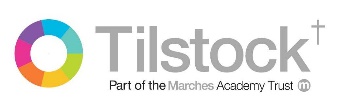 WordI can read words quickly because I know how to sound out all parts of a word.I read by blending together the sounds I know and can read out within a word.I can read words with two or three syllables.I can read words with common word endings, such as -ing and -ed.I can read a range of unusual words from our word lists.I can read most words quickly and accurately.When I see a word I have not read before, I can sound out the word without help from an adult.When I re-read my books, I become better and better at reading the text.ComprehensionI listen, discuss and can say what I think about poems, stories and non-fiction books I have read.When I read, I am able to tell you about things in the order they happen and if they are connected.I can tell you about all the different stories I have read.I enjoy finding out about non-fiction books and how they are set out.I can recognise simple language patterns in stories and poems.I discuss the meaning of words.I am happy to tell you my favourite words and phrases from my reading.I can say out loud a number of poems I have learnt.I understand the books I can read.I check what I am reading makes sense as I read through it.I can tell you why certain things happen in a book or why a character says the things they do.I can answer and ask questions about what I have read.I like to guess what happens next in a story, using what I already know has gone on before.I take turns to discuss and listen to others about what I have read.I can explain and discuss what has happened in books that either I have read or have been read to me.